       Контролна  вежба               Име и презиме ____________________________Упиши претходник и следбеник бројева:       ____ 2 ____            ____ 4 ____          ____ 3 _____         ____ 1 ____Израчунај :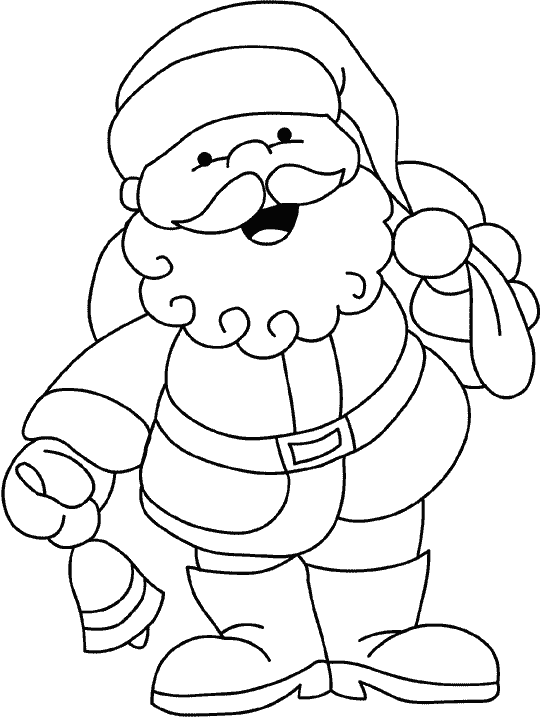 + 1 =  ___            4 – 3 = ____+  3 = ___            5 – 1 = ____+  1 = ___            3 – 0 = ____+  1 = ___            5 – 3 = ____+  0 = ___            3 – 1 = ____  У           упиши знак < , >  или = .1 +  2        4 – 1           5         3 + 1          5 – 3        3      1 + 1        3 – 2  Упиши бројеве који недостају .+            = 5             5 –          =  3             1 +            =  3+           = 4             4  –          = 3             3 +             =  3На дрвету су биле 2 птице. Долетела је још 1 мала птичица. Колико је птица на дрвету ? 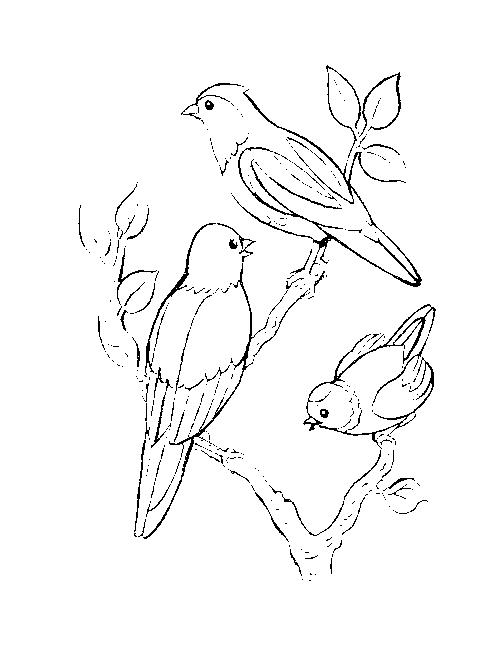 Пишемо и рачунамо:  _____________________Одговор: ________________________________________________________________________Милан је има 5 кликера. Брату је дао 2 кликера. Колико му је кликера остало?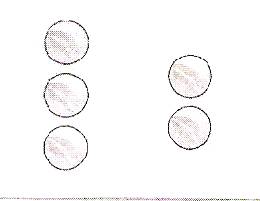 Пишемо и рачунамо:  _____________________ Одговор: __________________________________________________________________________Шта смо проверавалиКоментари  учитеља /учитељицеУченик / ученица уме да:одреди претходник и следбеник бројасабира и одузима до 5упореди изразе и упише знак< , >  или =упише бројеве који недостају у изразууради текстуални задатак ( сабирање )уради текстуални задатак ( одузимање )Датум  израде  контролне вежбе:Потпис учитеља / учитељице